Publicado en Murcia el 13/05/2019 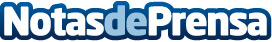 Avanza Fibra y Másmóvil acuerdan mutualizar medio millón de hogaresEl Grupo Avanza es el encargado del despliegue para ambas empresas. La operadora murciana se posiciona como la primera de la Región de Murcia con presencia ya en 25 localidadesDatos de contacto:Ana MartínDtra Comunicación y Marketing Avanza Solutions692 95 61 35Nota de prensa publicada en: https://www.notasdeprensa.es/avanza-fibra-y-masmovil-acuerdan-mutualizar Categorias: Finanzas Telecomunicaciones http://www.notasdeprensa.es